ΔΕΛΤΙΟ ΤΥΠΟΥ  Οι Κυκλάδες μεταξύ των 7 πιο απειλούμενων μνημείων και τόπων πολιτιστικής κληρονομιάς στην ΕυρώπηΧάγη / Βρυξέλλες / Λουξεμβούργο, 17 Απριλίου 2024  Ο κατάλογος των 7 πιο απειλούμενων μνημείων και τόπων πολιτιστικής κληρονομιάς στην Ευρώπη για το 2024 ανακοινώθηκε σήμερα από τη Europa Nostra, την Ευρωπαϊκή φωνή της κοινωνίας των πολιτών που έχει δεσμευτεί για τη διαφύλαξη και την προώθηση της πολιτιστικής και φυσικής κληρονομιάς, και το Ινστιτούτο της Ευρωπαϊκής Τράπεζας Επενδύσεων (EIB).Αυτά είναι τα 7 πιο απειλούμενα μνημεία και τόποι πολιτιστικής κληρονομιάς στην Ευρώπη για το 2024:Νησιά των Κυκλάδων: oι περιπτώσεις της Σίφνου, Σερίφου και Φολεγάνδρου, ΕΛΛΑΔΑ Εργατικές κατοικίες (courées), Roubaix-Tourcoing, ΓΑΛΛΙΑ Εκκλησία του San Pietro, Gessate, Μιλάνο, ΙΤΑΛΙΑ Συναγωγή της Σιένα, ΙΤΑΛΙΑ Οικία του Γιουγκοσλαβικού Λαϊκού Στρατού, Šabac, ΣΕΡΒΙΑ Ελληνική Ορθόδοξη Εκκλησία του Αγίου Γεωργίου, Altınözü / Hatay, ΤΟΥΡΚΙΑ Σιδηρά Πύλη της Αντιόχειας, Antakya / Hatay, ΤΟΥΡΚΙΑ Η ανακοίνωση έγινε σε μια διαδικτυακή εκδήλωση με τους υποψηφίους και τους εκπροσώπους των επιλεγμένων χωρών, η οποία προσέλκυσε συμμετέχοντες από όλη την Ευρώπη και πέραν αυτής. Ο φετινός κατάλογος περιλαμβάνει δύο μνημεία πολιτιστικής κληρονομιάς στην επαρχία Hatay της Τουρκίας που υπέστησαν σοβαρές ζημιές από τον καταστροφικό σεισμό της 6ης Φεβρουαρίου 2023, ο οποίος προκάλεσε σοβαρές ανθρώπινες απώλειες, όπως και απώλειες πολιτιστικής κληρονομιάς στην ευρύτερη περιοχή, καθώς και ένα θρησκευτικό κτίριο στη Σιένα της Ιταλίας που υπέστη δομικές ζημιές ως αποτέλεσμα του σεισμού που σημειώθηκε τον ίδιο μήνα. Το Διοικητικό Συμβούλιο της Europa Nostra επέλεξε τους φιναλίστ μεταξύ των 11 μνημείων και τόπων πολιτιστικής κληρονομιάς από εννέα χώρες που είχαν προηγουμένως προταθεί από τη Συμβουλευτική Επιτροπή του προγράμματος 7 Most Endangered. Οι υποψηφιότητες των μνημείων για το πρόγραμμα 7 Most Endangered 2024 προτάθηκαν από οργανώσεις μέλη, συνεργαζόμενες οργανώσεις και μεμονωμένα μέλη της Europa Nostra.Η επιλογή των 7 μνημείων και τόπων έγινε με βάση την πολιτιστική σημασία και αξία του καθενός, καθώς και τον σοβαρό κίνδυνο που αντιμετωπίζουν σήμερα. Ο βαθμός εμπλοκής των τοπικών κοινοτήτων και η δέσμευση των δημόσιων και ιδιωτικών φορέων (συμπεριλαμβανομένου του αντίστοιχου υποψηφίου για το καθένα) για τη διάσωση αυτών των τόπων θεωρήθηκαν κρίσιμες προστιθέμενες αξίες. Ένα άλλο κριτήριο επιλογής ήταν η δυνατότητα αυτών των τόπων να λειτουργήσουν ως καταλύτης για τη βιώσιμη κοινωνικοοικονομική ανάπτυξη.Τα 7 επιλεγμένα μνημεία και τόποι έχουν επιλεγεί ώστε να λάβουν επιχορήγηση από το Ινστιτούτο της Ευρωπαϊκής Τράπεζας Επενδύσεων ύψους 10.000 ευρώ ανά τοποθεσία, με σκοπό την υλοποίηση μιας συμφωνημένης και έγκαιρης δραστηριότητας που θα συμβάλει στη διάσωση των απειλούμενων τοποθεσιών. Ομάδες εμπειρογνωμόνων που εκπροσωπούν την Europa Nostra και το Ινστιτούτο της Ευρωπαϊκής Τράπεζας Επενδύσεων, μαζί με τους οργανισμούς που πρότειναν τις 7 επιλεγμένες περιοχές και άλλους εταίρους, θα συγκεντρώσουν τώρα πληροφορίες και θα συναντηθούν με τους βασικούς ενδιαφερόμενους φορείς για να αξιολογήσουν τις περιοχές και να εκδώσουν μια τεχνική και οικονομική έκθεση με συστάσεις για δράση. Ο Εκτελεστικός Αντιπρόεδρος της Europa Nostra, Guy Clausse, δήλωσε: “Ο κατάλογος των 7 πιο απειλούμενων μνημείων του 2024 περιλαμβάνει τρία μνημεία πολιτιστικής κληρονομιάς που έχουν υποστεί σοβαρές ζημιές από φυσικές καταστροφές, καθώς και μνημεία πολιτιστικής κληρονομιάς που απειλούνται από κατεδάφιση, ακατάλληλη ανάπτυξη ή έλλειψη χρηματοδότησης. Μαζί με τους εταίρους μας (ευρωπαϊκούς και εθνικούς), θα παράσχουμε τεχνική εμπειρογνωμοσύνη, θα εντοπίσουμε πιθανές πηγές χρηματοδότησης και θα κινητοποιήσουμε το ευρύ μας δίκτυο για να στηρίξουμε τις προσπάθειες των τοπικών κοινοτήτων να σώσουν αυτούς τους χώρους. Είναι κοινή μας ευθύνη να διατηρήσουμε και να ενισχύσουμε την κοινή μας κληρονομιά. Η κληρονομιά μας είναι καθοριστική για την οικοδόμηση μιας πιο βιώσιμης, συμπεριληπτικής και ειρηνικής Ευρώπης.”H Διευθύντρια και Επικεφαλής του Ινστιτούτου της Ευρωπαϊκής Τράπεζας Επενδύσεων, Shiva Dustdar, ανέφερε: “Όταν η καταστροφή έπληξε την Τουρκία και τη Συρία, καθώς και την Ιταλία, πέρυσι, η Ευρωπαϊκή Τράπεζα Επενδύσεων, μέσω του Ινστιτούτου, ήταν εκεί για να παράσχει επείγουσα βοήθεια και στήριξη. Τώρα, με το πρόγραμμα 7 Most Endangered 2024, θα παράσχουμε την εμπειρογνωμοσύνη μας μέσω τόσο του εν ενεργεία όσο και του συνταξιούχου προσωπικού σε τρεις περιοχές που υπέστησαν ζημιές από αυτές τις καταστροφές. Αυτό καταδεικνύει την επωφελή για όλους συνεργασία, μεταξύ μιας δυναμικής οργάνωσης της κοινωνίας των πολιτών και της Ευρωπαϊκής Τράπεζας Επενδύσεων. Συμβάλλει επίσης στη διαφώτιση των χώρων που θα μπορούσαν τελικά να επωφεληθούν από τη συμβουλευτική και χρηματοδοτική υποστήριξη της Ευρωπαϊκής Τράπεζας Επενδύσεων. Είμαστε υπερήφανοι που πρόσφατα ανανεώσαμε τη συμφωνία συνεργασίας μας με την Europa Nostra μέσω αυτού του εμβληματικού προγράμματος.”Ο Πρόεδρος της ΕΛΛΗΝΙΚΗΣ ΕΤΑΙΡΕΙΑΣ Περιβάλλοντος και Πολιτισμού, Στάθης Ποταμίτης, εξέφρασε τις θερμές ευχαριστίες του προς το Διοικητικό Συμβούλιο της Europa Nostra για την επιλογή των τριών Κυκλαδίτικων νησιών στον κατάλογο των 7 πιο απειλουμένων μνημείων και σχολίασε ότι “Η Σέριφος, η Σίφνος κι η Φολέγανδρος είναι εμβληματικά νησιά του αρχιπελάγους του Αιγαίου που φιλοξενούν  κάθε χρόνο όλο και περισσότερους επισκέπτες. Η ανάδειξή τους μας επιτρέπει να προβάλουμε εμφατικά τους κινδύνους που δημιουργεί η τουριστική τους επιτυχία και ανάπτυξη αλλά και η επιταχυμένη δόμησή τους –και κυρίως την ευθύνη μας να προστατεύσουμε την ομορφιά και τον φυσικό και πολιτιστικό πλούτο που κληρονομήσαμε. Τα νησιά χρειάζονται τη φροντίδα μας ως ελάχιστη ανταπόδοση για όσα μοναδικά μας προσφέρουν και η επιλογή τους από τη Europa Nostra είναι ένα ισχυρό κάλεσμα προς όλους, πολιτεία και ιδιώτες, ντόπιους και διεθνείς επισκέπτες και κατοίκους. Η ΕΛΛΗΝΙΚΗ ΕΤΑΙΡΕΙΑ είναι από χρόνια ταγμένη στην προστασία των Κυκλάδων, και η σημερινή επιλογή των 3 νησιών θα ενισχύσει καίρια τόσο τις δικές μας προσπάθειες όσο και των πολλών συνεργατών και συναγωνιστών μας.”Νησιά των Κυκλάδων: oι περιπτώσεις της Σίφνου, Σερίφου και ΦολεγάνδρουΤο αρχιπέλαγος των Κυκλάδων απλώνεται στο Αιγαίο Πέλαγος και αποτελείται από περίπου 220 νησιά, μεταξύ των οποίων η Δήλος, η οποία αποτελεί μνημείο παγκόσμιας κληρονομιάς της UNESCO. Εκτός από την ιστορική σημασία που φέρει το Αιγαίο Πέλαγος, ένας συνδυασμός φυσικών στοιχείων και παραδοσιακής αρχιτεκτονικής καθορίζει το κυκλαδίτικο τοπίο. Το ορεινό και τραχύ ανάγλυφο των νησιών συμβάλλει στον ιδιαίτερο χαρακτήρα τους, προσφέροντας μαγευτικές και γραφικές εικόνες που καθορίζουν το τοπίο της περιοχής. Ένα άλλο αξιοσημείωτο στοιχείο του κυκλαδίτικου τοπίου είναι η παρουσία γεωργικών εκτάσεων που φιλοξενούν μικρά αγροτικά σπίτια και βοηθητικές κατασκευές όπως ανεμόμυλους ή αγροκτήματα. Στα περισσότερα νησιά υπάρχουν ξερολιθιές, οι οποίες επιτρέπουν την καλλιέργεια σε εδάφη με απότομες κλίσεις. Τα λιμάνια των Κυκλάδων συμβάλλουν επίσης στον χαρακτήρα τους. Σε ορισμένα νησιά, το λιμάνι βρίσκεται στον κύριο οικισμό (Χώρα), ενώ σε άλλα, τα δύο μέρη συνδέονται με ένα στενό δρόμο.Οι Κυκλάδες, φημισμένες για τη μοναδική γοητεία και τον πλούσιο πολιτισμό τους, βρίσκονται αντιμέτωπες με μια πληθώρα προκλήσεων που θέτει η έξαρση της τουριστικής ανάπτυξης και η ανεξέλεγκτη δόμηση. Παρά την οικονομική ανάπτυξη που επιτυγχάνεται, δημιουργείται παράλληλα και πλήθος περιβαλλοντικών, πολιτιστικών και κοινωνικών ζητημάτων, όπως η υποβάθμιση των φυσικών πόρων, η καταστροφή της πολιτιστικής κληρονομιάς, η λειψυδρία, τα προβλήματα διαχείρισης αποβλήτων και οι κοινωνικοοικονομικές ανισότητες. Τα νησιά κινδυνεύουν να χάσουν τον αυθεντικό τους χαρακτήρα, καθώς η ταχεία τουριστική οικοδόμηση απειλεί να επισκιάσει την εγγενή ομορφιά τους.Ιδιαίτερη ανησυχία προκαλούν οι μικρότεροι νησιωτικοί προορισμοί εντός των Κυκλάδων, οι οποίοι υφίστανται το κύριο βάρος του υπερτουρισμού. Η επιβάρυνση των υποδομών και η αυξανόμενη ζήτηση για καταλύματα αποτελούν σημαντικές προκλήσεις. Η ζήτηση για νέες κατασκευές πέραν των ορίων των οικισμών έχει φτάσει σε πρωτοφανή επίπεδα, με τα στοιχεία της Ελληνικής Στατιστικής Αρχής να αποκαλύπτουν σταθερή αύξηση των νέων οικοδομικών αδειών από 916 το 2018 σε 1.280 το 2022. Τα δομημένα τετραγωνικά μέτρα, που αυξάνονται από 291.722 τ.μ. το 2018 σε 419.232 τ.μ. το 2022, υπογραμμίζουν την εντατικοποίηση της οικοδομικής δραστηριότητας.Την υποψηφιότητα των Κυκλάδων, και συγκεκριμένα των νησιών Σίφνου, Σερίφου και Φολεγάνδρου, στο πρόγραμμα «7 Most Endangered 2024», έκανε η ΕΛΛΗΝΙΚΗ ΕΤΑΙΡΕΙΑ Περιβάλλοντος και Πολιτισμού (ΕΛΛΕΤ). Η ΕΛΛΕΤ υποστηρίζει πως είναι καίριας σημασίας η λήψη στρατηγικών μέτρων βασισμένων σε πολιτικές για την αντιμετώπιση των πιεστικών ζητημάτων στις Κυκλάδες, προτείνοντας η προσέγγιση για τη διαφύλαξη της ακεραιότητας των νησιών να είναι ολιστική. Στις άμεσες προτεραιότητες θα πρέπει να περιλαμβάνεται η θέσπιση του Ειδικού Χωροταξικού Σχεδίου για τον Τουρισμό με σκοπό τη ρύθμιση και διαχείριση των δραστηριοτήτων, μαζί με τη θεσμοθέτηση ενός δεσμευτικού Περιφερειακού Χωροταξικού Σχεδίου για το Νότιο Αιγαίο. Η πρόταση υπογραμμίζει επίσης την ανάγκη κατάρτισης Τοπικών Πολεοδομικών Σχεδίων για τον καθορισμό ζωνών ανάδειξης του τοπίου, τη συνεργασία μεταξύ του Υπουργείου Τουρισμού και του Υπουργείου Περιβάλλοντος για τη σύγκλιση των πολιτικών και τη δημιουργία ειδικών θεσμικών ρυθμίσεων για την ενσωμάτωση της φέρουσας ικανότητας στο χωρικό σχεδιασμό.Η ΕΛΛΕΤ δρομολόγησε δράσεις με αντίκτυπο, εστιάζοντας σε τρία κυκλαδίτικα νησιά - τη Σίφνο, τη Σέριφο και τη Φολέγανδρο. Οι προτάσεις που υποβλήθηκαν κατά τη διάρκεια των δημόσιων διαβουλεύσεων αφορούν κρίσιμες πτυχές όπως η έναρξη τουριστικών επενδύσεων, η υπερδόμηση και η προστασία των φυσικών και γεωργικών περιοχών. Μια εκστρατεία ευαισθητοποίησης, που ξεκίνησε το 2013, υποστηρίζει τη φέρουσα ικανότητα κάθε νησιού, με στόχο τη διατήρηση του φυσικού και πολιτιστικού περιβάλλοντος και την προώθηση βιώσιμων πρακτικών. Το πρόγραμμα της ΕΛΛΕΤ "Αειφόρο Αιγαίο", που ξεκίνησε το 2004, έχει λειτουργήσει ως πλατφόρμα για δράσεις ευαισθητοποίησης, διαβουλεύσεις σχετικά με αναπτυξιακά μοντέλα και παρεμβάσεις για τη διασφάλιση του βιώσιμου μέλλοντος των νησιών.Η ΕΛΛΕΤ οραματίζεται την αξιοποίηση του προγράμματος «7 Most Endangered» για την ευαισθητοποίηση σχετικά με την ανεξέλεγκτη δόμηση και την προσπάθεια επιρροής των κυβερνητικών πολιτικών για τη βελτίωση του πολεοδομικού σχεδιασμού στα νησιά. Στους υποστηρικτές αυτής της εκστρατείας περιλαμβάνονται οι δήμαρχοι των τριών νησιών που λειτουργούν ως παράδειγμα: της Σίφνου, της Σερίφου και της Φολεγάνδρου. Η Συμβουλευτική Επιτροπή της Europa Nostra δήλωσε: "Μέσω του προγράμματος 7 Most Endangered, ο φορέας που καταθέτει την υποψηφιότητα στοχεύει στη διεθνή αναγνώριση της απειλής που τίθεται στον σημαντικό και ευαίσθητο κυκλαδικό χώρο, καθώς και στην προώθηση κοινών και επιτυχημένων πρακτικών για την προστασία αυτού του ευρωπαϊκού πολιτιστικού αγαθού που ονομάζεται Κυκλαδικό Τοπίο".Ξεκίνησε η πρόσκληση υποβολής υποψηφιοτήτων για το 7 πιο απειλούμενο πρόγραμμα 2025Αν γνωρίζετε κάποια σημαντική κληρονομιά στην Ευρώπη που απειλείται, μπορείτε να την προτείνετε για το πρόγραμμα 7 Most Endangered 2025 και να συμμετέχετε στις προσπάθειές μας για τη διάσωση της κληρονομιάς μας! Τόσο η υλική όσο και η άυλη κληρονομιά είναι επιλέξιμες για το πρόγραμμα, ανεξάρτητα από το αν είναι δημόσια ή ιδιωτική.Μπορείτε να υποβάλετε μια υποψηφιότητα για το πρόγραμμα με την υποστήριξη μιας οργάνωσης μέλους ή συνεργαζόμενης οργάνωσης της Europa Nostra ή με το να γίνετε μεμονωμένο μέλος της Europa Nostra. Για περισσότερες πληροφορίες και ηλεκτρονικές υποβολές, επισκεφθείτε τον ιστότοπο του 7 Most Endangered.ΕΛΛΗΝΙΚΗ ΕΤΑΙΡΕΙΑ Περιβάλλοντος και Πολιτισμού Κατερίνα Στεμπίλη Τηλ: 210 3225245, εσωτ. 2Email: sepi@ellinikietairia.gr    Επιπλέον ΠληροφορίεςΠρόγραμμα «7 Υπό Απειλή»Το πρόγραμμα «7 Υπό Απειλή» αποτελεί μέρος μιας εκστρατείας της κοινωνίας των πολιτών για τη διάσωση της απειλούμενης κληρονομιάς της Ευρώπης. Ευαισθητοποιεί, προετοιμάζει ανεξάρτητες αξιολογήσεις και διαμορφώνει προτάσεις για δράση. Παρέχει επίσης επιχορήγηση ύψους 10.000 ευρώ για κάθε μνημείο/περιοχή που συμπεριλήφθηκε στα επτά, για να βοηθήσει στην υλοποίηση μιας συμφωνημένης δραστηριότητας που θα συμβάλει στη διάσωση της απειλούμενης περιοχής. Το καινοτόμο αυτό πρόγραμμα, που ξεκίνησε το 2013, διευθύνεται από την Europa Nostra σε συνεργασία με το European Investment Bank Institute. Λαμβάνει επίσης την υποστήριξη του προγράμματος "Creative Europe" της Ευρωπαϊκής Ένωσης. Με αφορμή τη 10η επέτειο του προγράμματος "7 Most Endangered" το 2023, η EIB κυκλοφόρησε το φυλλάδιο  ‘Saving the Past – Shaping the Future’ (Σώζοντας το παρελθόν - Διαμορφώνοντας το μέλλον), το οποίο αναδεικνύει ιστορίες επιτυχίας και τη σημασία των συμπράξεων και της εμπλοκής της κοινότητας. Το φυλλάδιο, που δημιουργήθηκε σε στενή συνεργασία με την Europa Nostra, μπορεί να διαβαστεί σε έξι γλώσσες (αγγλικά, γαλλικά, γερμανικά, ιταλικά, ισπανικά και πολωνικά). Από την έναρξη του προγράμματος, έχουν επιλεγεί 56 απειλούμενα μνημεία και χώροι πολιτιστικής κληρονομιάς από 31 χώρες της Ευρώπης. Επιπλέον, το 2016, η λιμνοθάλασσα της Βενετίας στην Ιταλία (Venice Lagoon in Italy) ανακηρύχθηκε ως το πιο απειλούμενο μνημείο πολιτιστικής κληρονομιάς στην Ευρώπη, ενώ το 2022, το Διοικητικό Συμβούλιο της Europa Nostra ανακήρυξε την πλούσια και ποικιλόμορφη κληρονομιά της Ουκρανίας ως το πιο απειλούμενο μνημείο πολιτιστικής κληρονομιάς σε ολόκληρη την Ευρώπη.Europa NostraΗ Europa Nostra είναι η Ευρωπαϊκή φωνή της κοινωνίας των πολιτών που έχει δεσμευτεί για τη διαφύλαξη και την προώθηση της πολιτιστικής και φυσικής κληρονομιάς. Είναι μια Πανευρωπαϊκή ομοσπονδία ΜΚΟ πολιτιστικής κληρονομιάς, που υποστηρίζεται από ένα ευρύ δίκτυο δημόσιων φορέων, ιδιωτικών εταιρειών και ιδιωτών, που καλύπτει περισσότερες από 40 χώρες. Ιδρύθηκε το 1963 και φέτος γιορτάζει τα 60 χρόνια λειτουργίας της.Η Europa Nostra πραγματοποιεί εκστρατείες για τη διάσωση των απειλούμενων μνημείων, τοποθεσιών και τοπίων της Ευρώπης, ιδίως μέσω του 7 Most Endangered Programme. Γιορτάζει την αριστεία μέσω των European Heritage Awards / Europa Nostra Awards. Ακόμη, η Europa Nostra συμβάλλει ενεργά στον καθορισμό και την εφαρμογή Ευρωπαϊκών στρατηγικών και πολιτικών που σχετίζονται με την κληρονομιά, μέσω ενός συμμετοχικού διαλόγου με τα Ευρωπαϊκά θεσμικά όργανα και του συντονισμού της European Heritage Alliance.Η Europa Nostra ήταν επικεφαλής της ευρωπαϊκής κοινοπραξίας που επιλέχθηκε από την Ευρωπαϊκή Επιτροπή για τη διαχείριση του πιλοτικού έργου European Heritage Hub (2023-2025). Επίσης, βρίσκεται μεταξύ των επίσημων εταίρων της πρωτοβουλίας New European Bauhaus που αναπτύχθηκε από την Ευρωπαϊκή Επιτροπή, ενώ είναι μέλος του Climate Heritage Network για την Ευρώπη.Ινστιτούτο Ευρωπαϊκής Τράπεζας ΕπενδύσεωνΤο Ινστιτούτο της Ευρωπαϊκής Τράπεζας Επενδύσεων (EIB) ιδρύθηκε στο πλαίσιο του Ομίλου EIB (Ευρωπαϊκή Τράπεζα Επενδύσεων και Ευρωπαϊκό Ταμείο Επενδύσεων) για να προωθήσει και να υποστηρίξει κοινωνικές, πολιτιστικές και ακαδημαϊκές πρωτοβουλίες με τους Ευρωπαϊκούς ενδιαφερόμενους φορείς και το ευρύτερο κοινό. Αποτελεί βασικό πυλώνα της πολιτικής του Ομίλου EIB για την ενεργή συνεργασία με τις κοινότητες και τους πολίτες. Περισσότερες πληροφορίες στο http://institute.eib.org.Creative EuropeΗ Creative Europe / «Δημιουργική Ευρώπη»  είναι το πρόγραμμα της ΕΕ που υποστηρίζει τους πολιτιστικούς και δημιουργικούς τομείς, δίνοντάς τους τη δυνατότητα να αυξήσουν τη συμβολή τους στην κοινωνία, την οικονομία και το περιβάλλον διαβίωσης της Ευρώπης. Με προϋπολογισμό 2,4 δισεκατομμυρίων ευρώ για το 2021-2027, υποστηρίζει οργανώσεις στους τομείς της πολιτιστικής κληρονομιάς, των παραστατικών τεχνών, των καλών τεχνών, των διεπιστημονικών τεχνών, των εκδόσεων, του κινηματογράφου, της τηλεόρασης, της μουσικής και των βιντεοπαιχνιδιών, καθώς και δεκάδες χιλιάδες καλλιτέχνες, επαγγελματίες από τον χώρο του του πολιτισμού και του οπτικοακουστικού τομέα.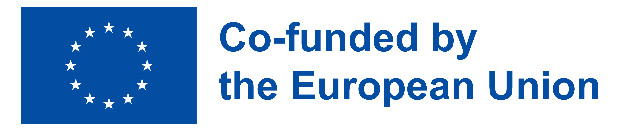 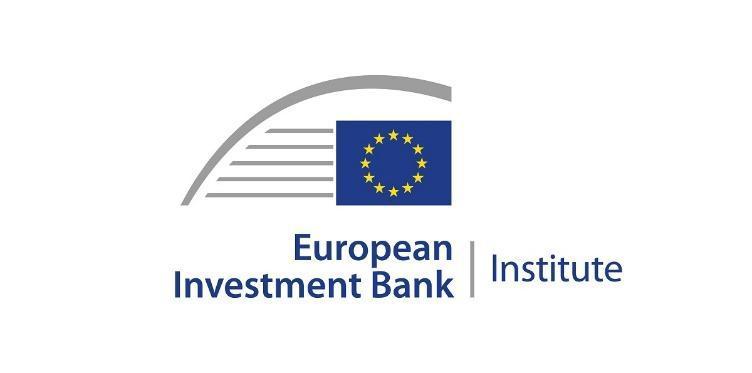 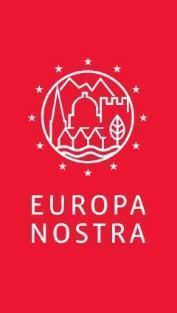 ΕΠΑΦΕΣ ΤΥΠΟΥEuropa NostraJoana PinheiroCommunications AdvisorE. jp@europanostra.org, M. +31 6 34 36 59 85Antigoni Michael7 Most Endangered Programme CoordinatorE. am@europanostra.org; T. +31 (0) 70 302 40 51European Investment Bank InstituteBruno RossignolHead of Programme for Climate and HeritageE. bruno.rossignol@eib.orgT. +352 43 797 07 67; M. +352 621345 862 ΠΕΡΙΣΣΟΤΕΡΕΣ ΠΛΗΡΟΦΟΡΙΕΣLanguage versions of the press release Video (in high resolution)Photos & e-banners (in high resolution)www.7mostendangered.euwww.europanostra.orghttp://institute.eib.org